Совместное мероприятие с родителями воспитанников и детьми
Мастер-класс«Эко- кормушка»          Составила и провела воспитатель:                                                         Волкова Ольга Юрьевна      Цель: изготовление съедобной подвесной кормушки для птиц своими руками.
Задачи: 
Образовательные: 
Формировать представление детей о зимующих птицах: их внешнем виде, питании, особенностях обитания в зимних условиях. 
Развивающие: 
-  Способствовать развитию интереса к животному миру.-  Расширять и активизировать речевой запас детей. 
Воспитательные:
-  Воспитывать отзывчивость, поощрять желание заботиться о пернатых.
-  Интеграция образовательных областей: познавательное развитие, речевое развитие, художественно-эстетическое развитие, физическое развитие.Для приготовления съедобной кормушки нам потребуется:зерновая смесь для птиц;мука;вода;формочка;тарелка;трубочка;веревка;ложка. Корм: семена и зерна (пшено, семечки, хлопья овсяные, пшеничные и любые другие), дробленый горох, ягоды (великолепно подходят замороженные клюква, смородина, рябина, калина), изюм, тертый сыр и др. Не рекомендуется использовать рис или гречу: после попадания в птичий желудок они разбухают и доставляют боль птицам.
Мука и вода необходимы для приготовления мучного клейстера.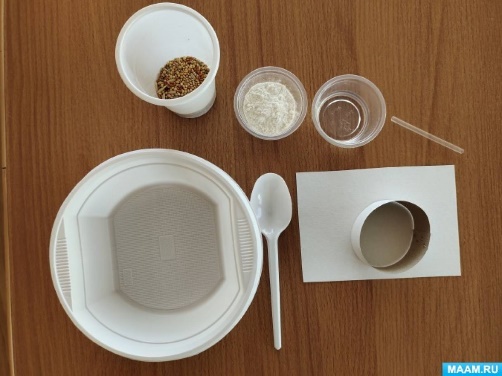 Ход мероприятия:Приветствие.Здравствуйте, дорогие родители и дети! Представляем мастер - класс по изготовлению «Эко-кормушки»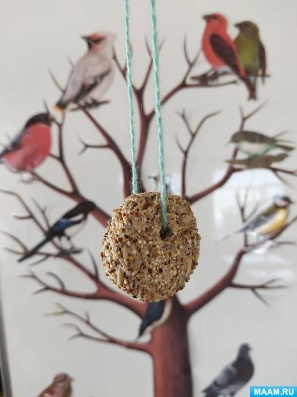 Зима является тяжёлым временем года для птиц. Птицам очень тяжело найти себе корм под толстым слоем снега и льда. Для их подкармливания можно не только мастерить деревянные, пластиковые, бумажные кормушки, но и приготовить съедобные "пряники".Съедобная кормушка для птиц - это эко-кормушка, которая изготовлена из природных материалов своими руками. По виду напоминает печенье, через которое продета верёвочка для фиксации на ветках деревьев.С помощью съедобных кормушек можно подкармливать зимующих птиц, которые питаются зерном (щеглы, синицы, голуби, воробьи и др.)Выбор зерновой смеси и формы угощения для птиц зависит от фантазии человека. Существует немало вариантов приготовления зимнего угощения для птиц. Мы с вами подобрали вариант приготовления кормушек наиболее приемлемый для нас.Приготовление:Соединить зерновую смесь и муку в тарелке, перемешать.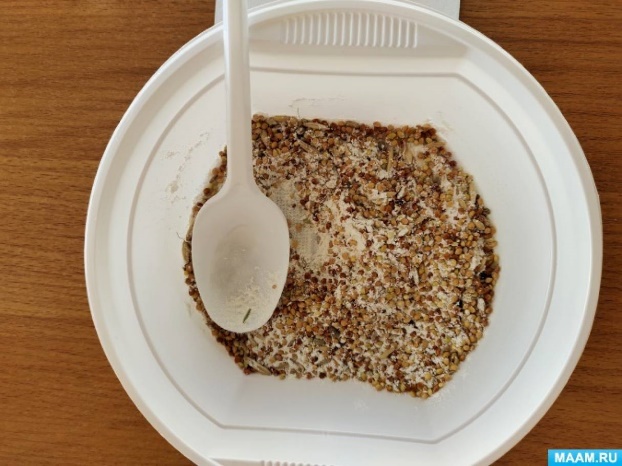 Добавить немного воды, перемешать, чтобы получилась клейкая масса.Мука и вода нам нужны, чтобы получился съедобный "клей", который склеет зерна между собой.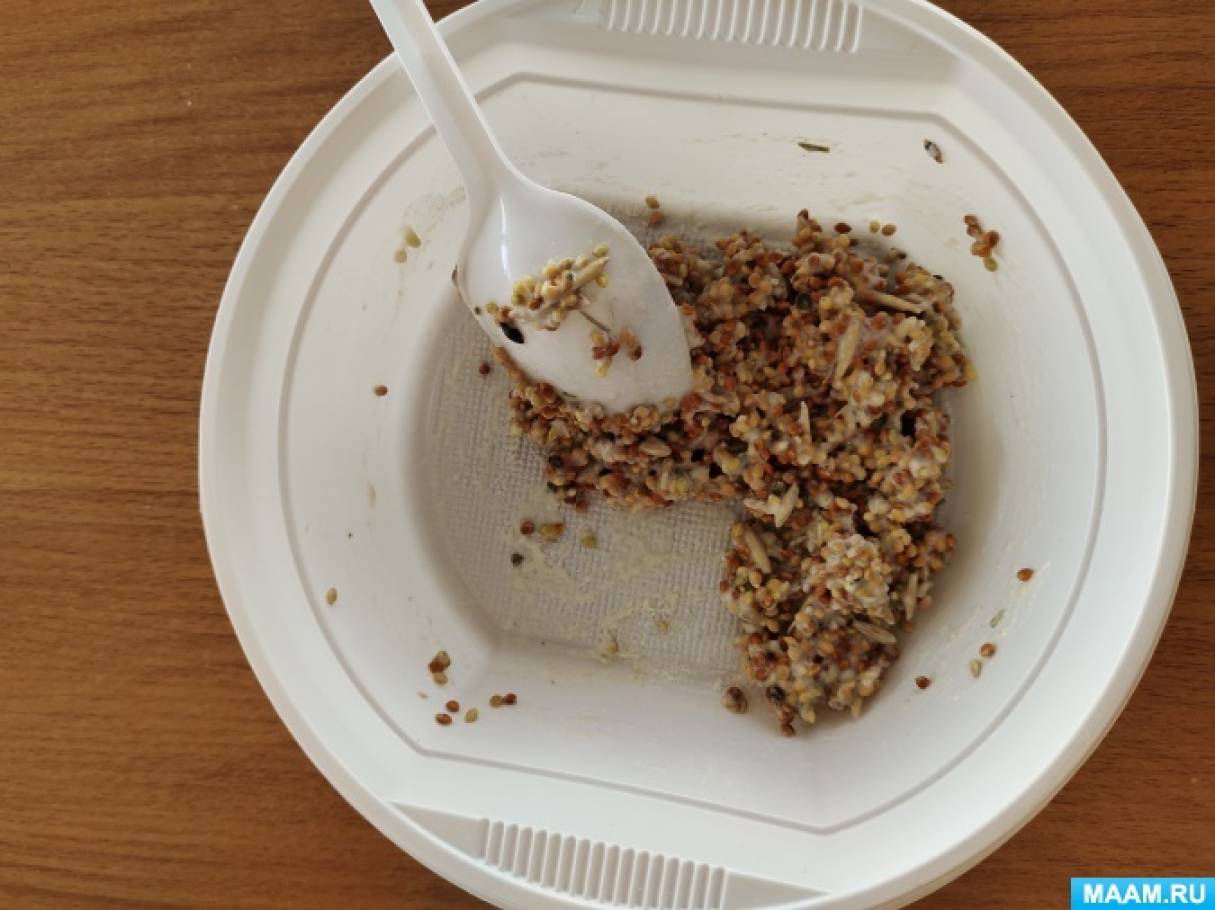 Аккуратно перекладываем ложкой полученную смесь в заранее подготовленную формочку. Можно использовать готовые формочки для печенья или кексов. Мы сделали формочки из полосок картона.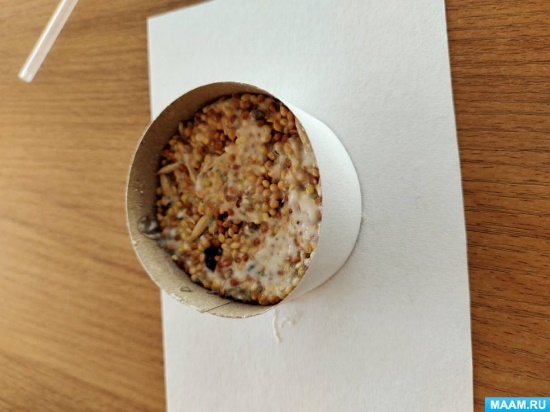 Хорошо уплотняем ложкой смесь в формочке. Вставляем в заготовку трубочку до конца, чтобы получилось отверстие для верёвочки.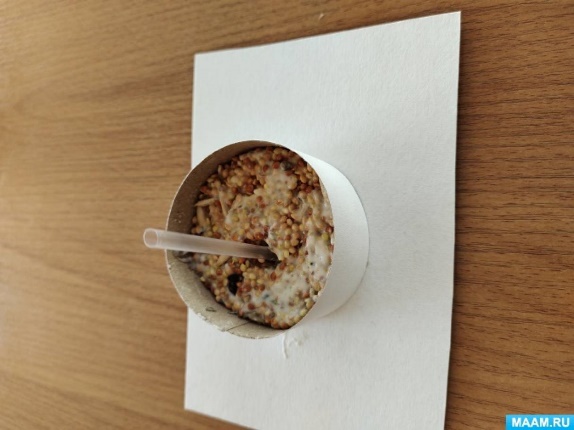 Через сутки лакомство для птиц высохнет. Вставляем верёвочку. Угощение для птиц готово. На прогулке мы с ребятами развесим наши съедобные кормушки и с большим интересом будем наблюдать за птицами. Если мы позаботимся о птицах зимой, то летом они позаботятся о наших лесах, садах и парках.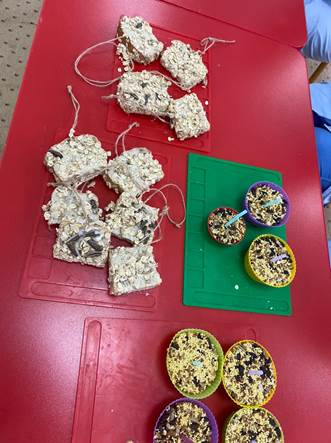 Заключительная частьВоспитатель: Мы с вами сделали эко- кормушки для зимующих птиц. Наша встреча подходит к концу, благодарим ребята вас и вас, уважаемые родители, за ваше творчество и заинтересованность. Спасибо дорогие гости, что уделили время на нашу встречу и положительные эмоции, творите с удовольствием! Успехов Вам! До следующей встречи! 